12.10.2022 г. был организован родительский контроль за качеством питания в «Мугенской СОШ»- филиал МАОУ «СОШ п. Демьянка» УМР. Школьную столовую посетили представители родительского комитета 1 и 6 классов. Плесовских М.А., Полушина К.Е. При проведении мероприятий контроля за организацией питания детей в школе родители отметили соответствие:– реализуемых блюд утвержденному меню;– массы порций нормам;–состояния столовых приборов и посуды в школьной столовой;– качества уборки помещения столовой;– санитарно-технического содержания обеденного зала (помещения для приема пищи),– рецеркулятора в обеденном зале;– контроля организации питания со стороны учителей и администрации школы;– условий соблюдения правил личной гигиены обучающимися;– наличия и состояния санитарной одежды у сотрудников, осуществляющих раздачу готовых блюд;– вкусовых предпочтений детей, удовлетворенности ассортиментом и качеством потребляемых блюд по результатам выборочного опроса детей с согласия их родителей или иных законных представителей;Замечаний по работе столовой и качеству питания не обнаружено.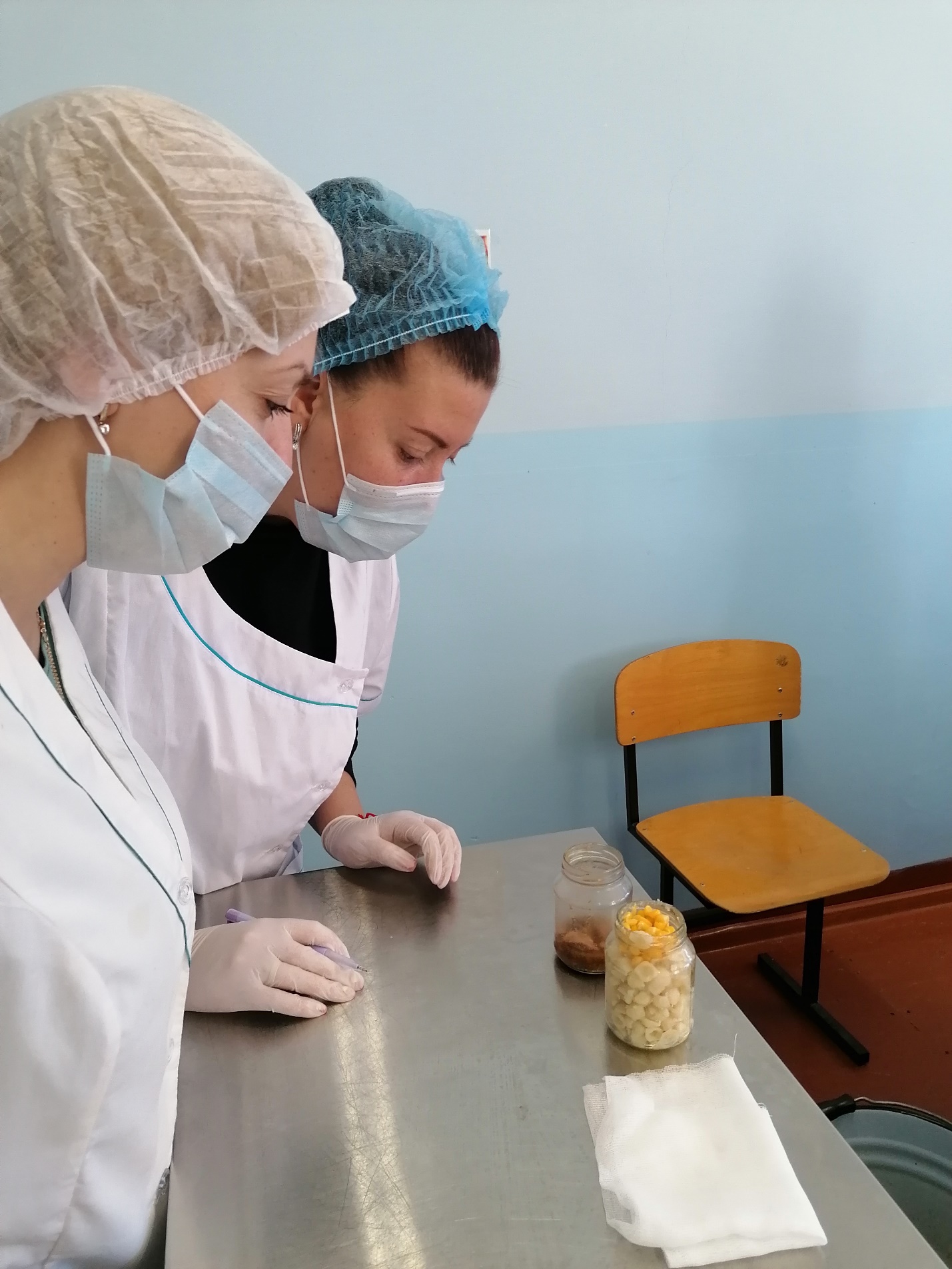 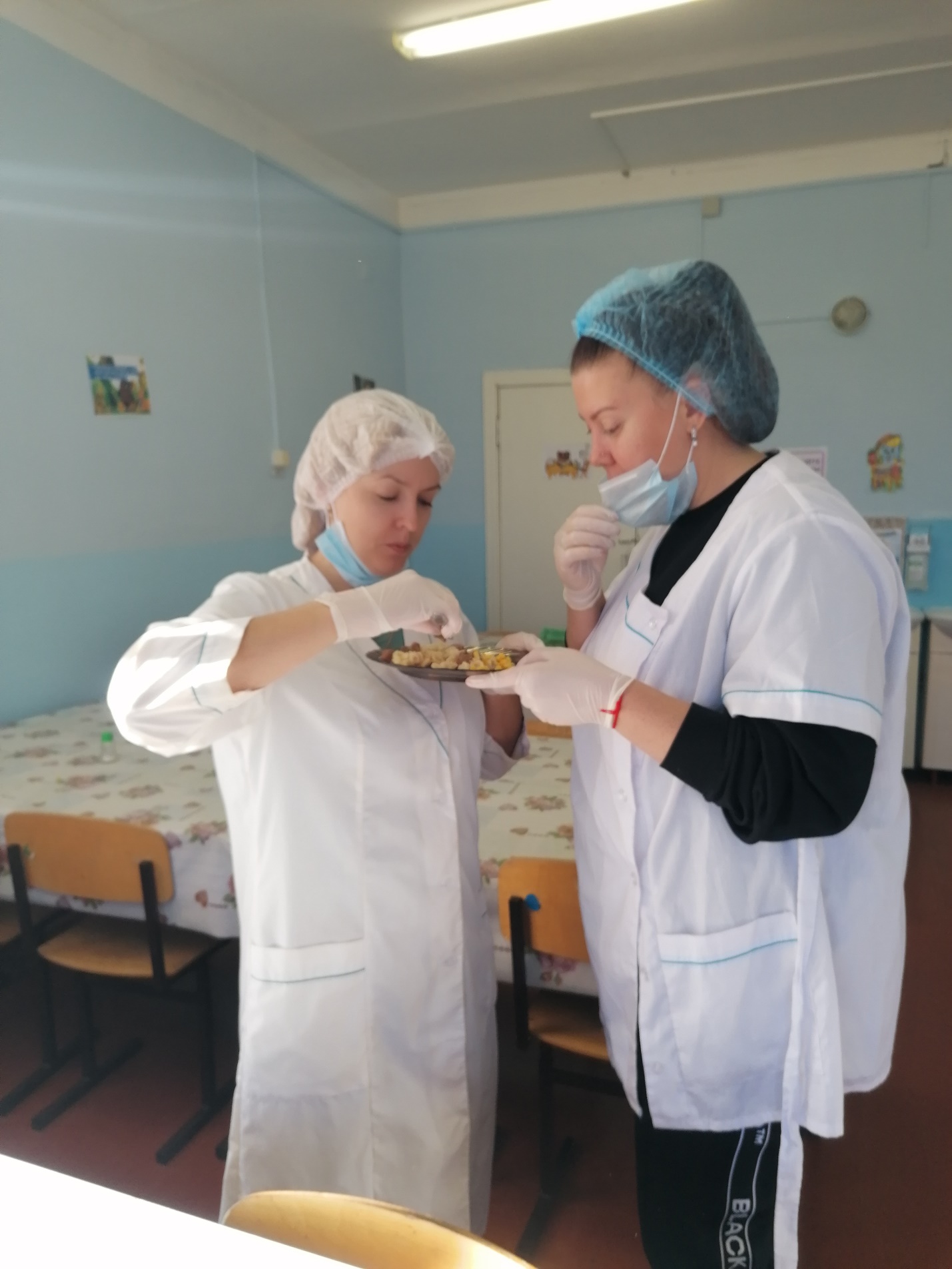 